МЕТОДИЧЕСКИЕ РЕКОМЕНДАЦИИ ПО РАБОТЕ С ДОКУМЕНТАМИ (ФОТО), ИСПОЛЬЗУЯ ВАТСАП ВЕБ(получение документов (фото) и сохранение на компьютер)Для сохранения документов (фото) на компьютер вам необходимо зайти в контакт того человека от которого пришел документ (фото) для дальнейшей работы. ШАГ 1 Сохраняем документ на компьютер. Для этого нажимаем на стрелочку рядом с документом и выбираем место куда сохраняем.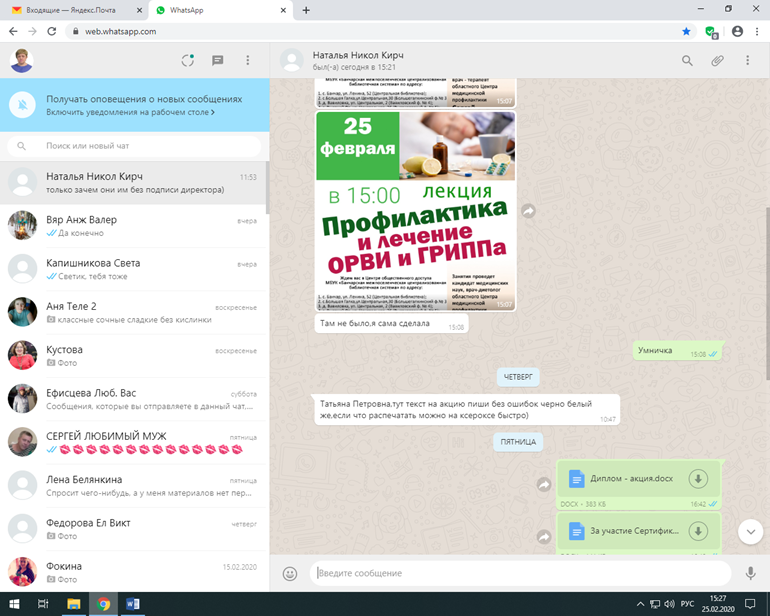 И нажимаем «Сохранить». Документ сохранен и с ним можно работать.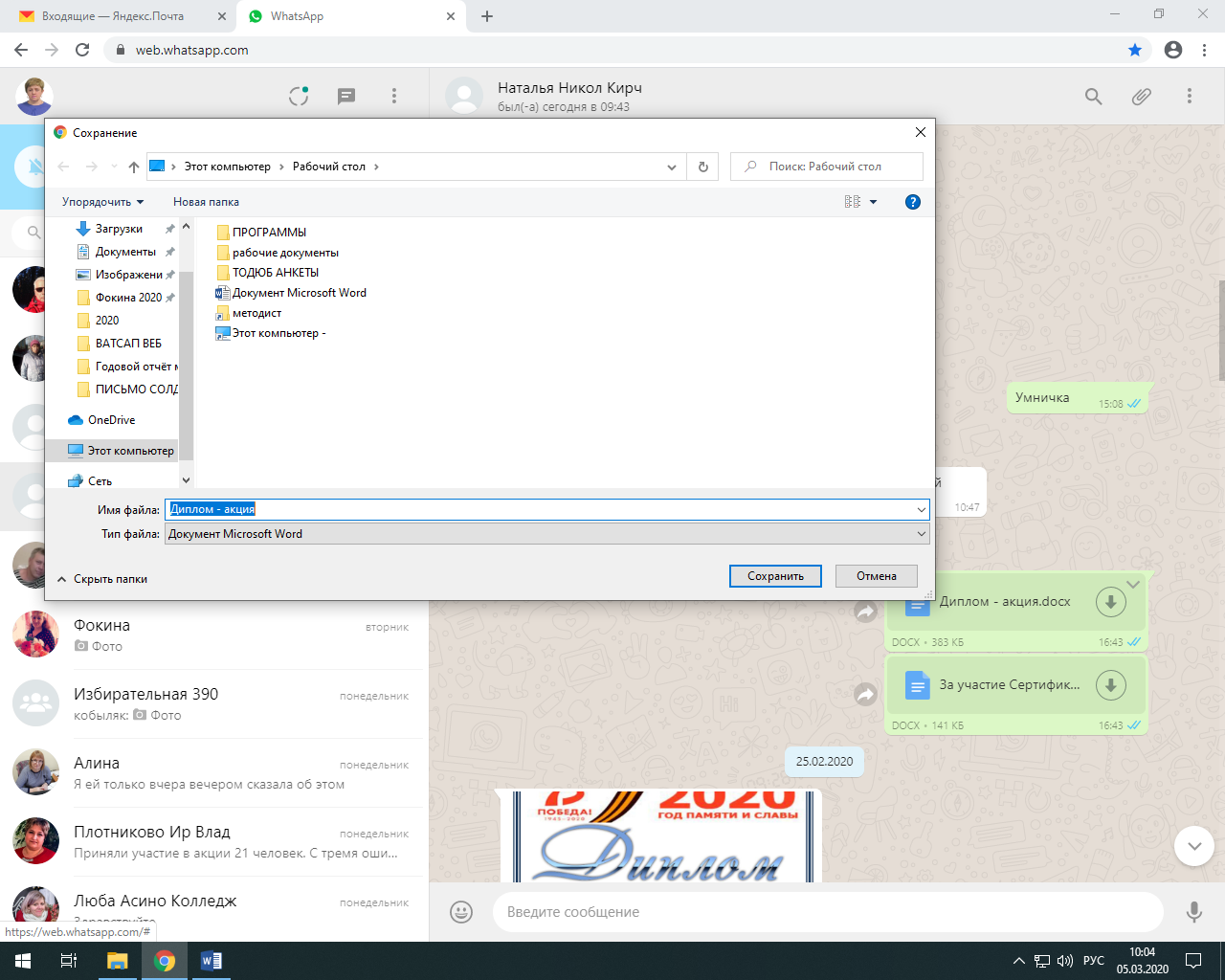 ШАГ 2 Для сохранения фото на компьютер нам необходимо нажать на само фото.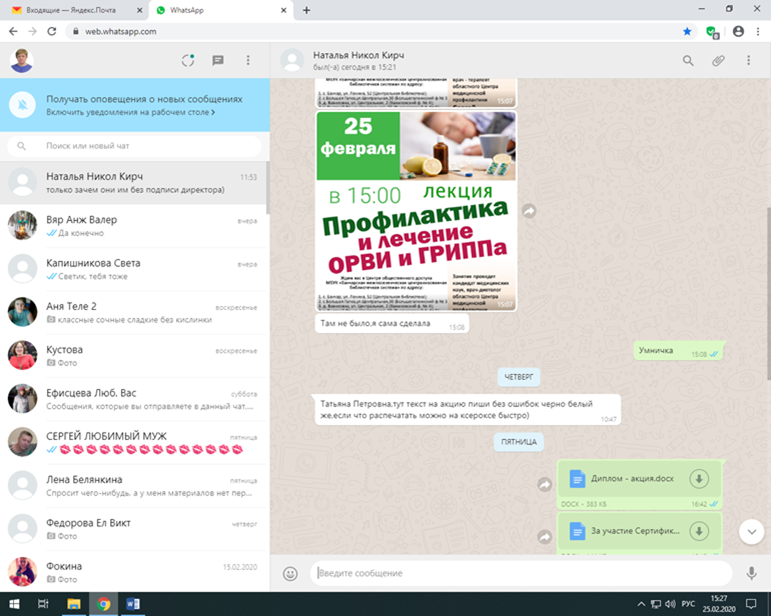 Появляется увеличенное фото. Нажимаем на фото правой кнопкой мыши и выбираем «Сохранить картинку как…», либо на стрелочку в правом верхнем углу.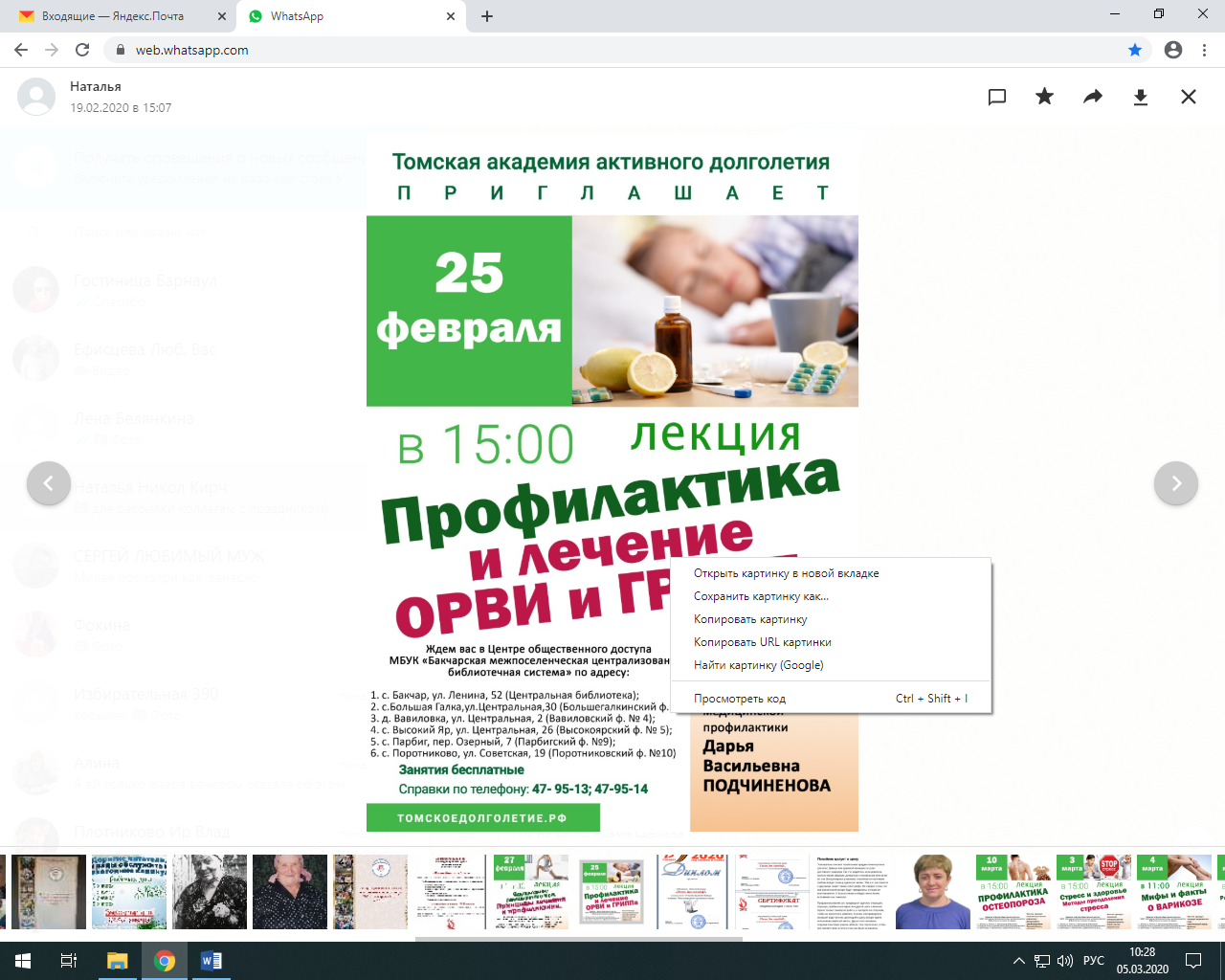 И выбираем место куда будем сохранять, нажимаем кнопку «Сохранить».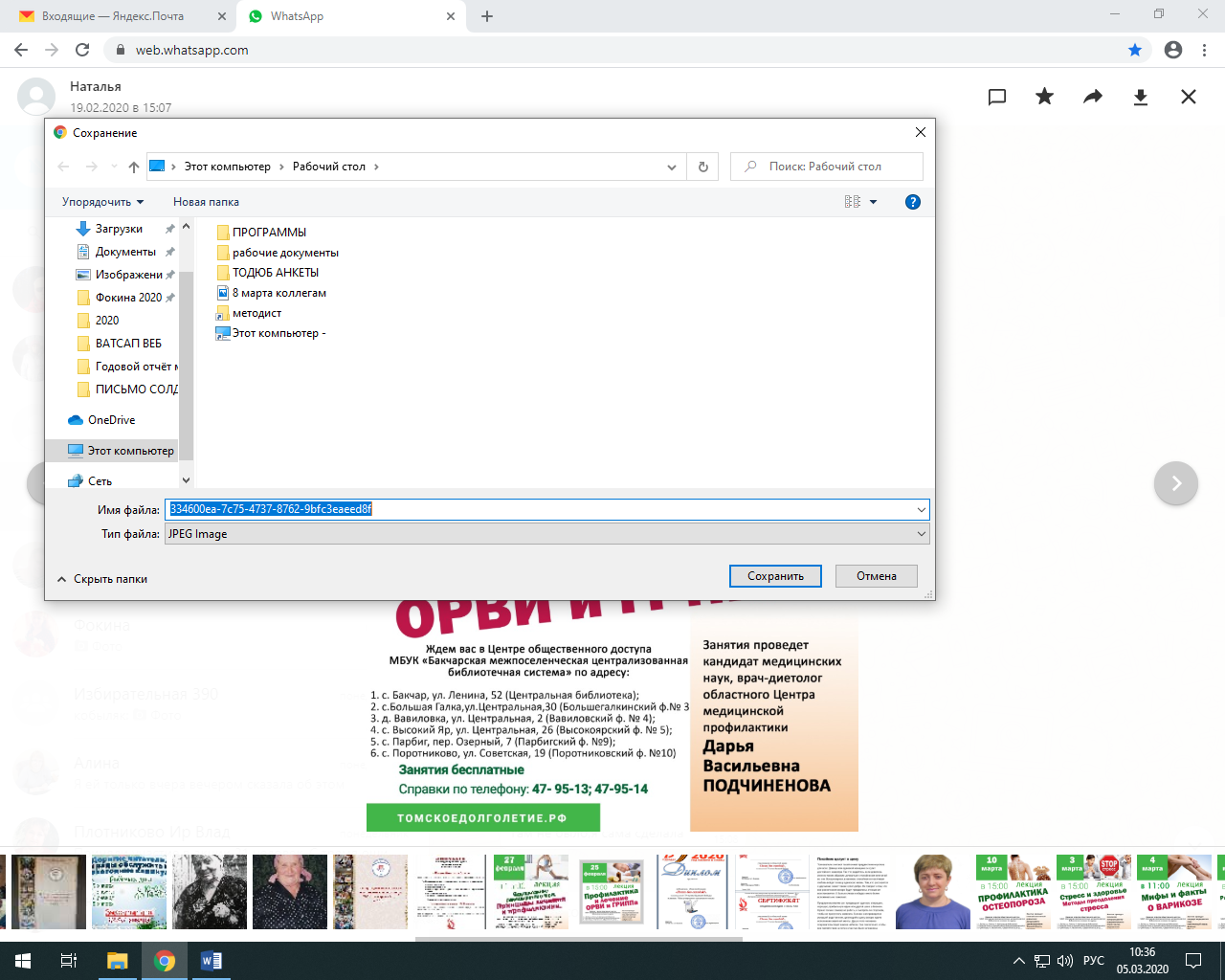 Теперь можно работать с фото. Увеличенное фото на компьютере закрываем нажав на крестик в правом верхнем углу.Методические рекомендации составила ведущий методист МБУК «Бакчарская МЦБС» Т.П. Ефимцева.